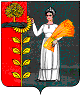 СОВЕТ ДЕПУТАТОВ СЕЛЬСКОГО ПОСЕЛЕНИЯ НОВОЧЕРКУТИНСКИЙ СЕЛЬСОВЕТ ДОБРИНСКОГО МУНИЦИПАЛЬНОГО РАЙОНА ЛИПЕЦКОЙ ОБЛАСТИ РОССИЙСКОЙ ФЕДЕРАЦИИ7-я сессия  1 созыва Р Е Ш Е Н И Е                       25.08. 2017                       с.Новочеркутино                            № 45–рс   О Положении «Об упорядочении оплаты труда работников,занимающих должности, не отнесенные к муниципальнымдолжностям, и осуществляющих техническое обеспечениедеятельности органов местного самоуправления».                       Рассмотрев внесенный главой администрации сельского поселения Новочеркутинский сельсовет проект «Положения «Об упорядочении оплаты труда работников, занимающих должности, не отнесенные к муниципальным должностям, и осуществляющих техническое обеспечение деятельности органов местного самоуправления», руководствуясь Уставом Администрации сельского поселения Новочеркутинский сельсовет Добринского муниципального района Липецкой области  Российской Федерации , Совет депутатов сельского поселения РЕШИЛ:        1. Принять Положение  «Об упорядочении оплаты труда работников,занимающих должности, не отнесенные к муниципальным должностям,  и осуществляющих техническое обеспечение деятельности органов местного самоуправления» (прилагаются).2. Направить указанный нормативный правовой акт главе сельского поселения для подписания и официального обнародования.3. Настоящее решение вступает в силу с 1 июля 2017 года. Председатель Совета депутатов      сельского поселенияНовочеркутинский сельсовет                                    И. С. ПытинПриложение 1 к решению  Совета депутатовсельского поселения Новочеркутинский сельсовет                                                                 от 25.07.2017г. № 45 -рсПОЛОЖЕНИЕОб упорядочении оплаты труда работников,занимающих должности, не отнесенные к муниципальнымдолжностям, и осуществляющих техническое обеспечениедеятельности органов местного самоуправленияНастоящее Положение разработано в целях повышения эффективности и качества работы, усиления материальной заинтересованности в результатах труда, развития творческой активности и инициативы в реализации задач и функций, возложенных на работников, занимающих должности, не отнесенные к муниципальным должностям, и осуществляющих техническое обеспечение деятельности органов местного самоуправления сельского поселения Новочеркутинский сельсовет Добринского муниципального района.1. Установить размеры должностных окладов:работников, осуществляющих техническое обеспечение деятельности органов местного самоуправления , согласно приложению 1 к настоящему положению;2. Выплачивать:- ежемесячную надбавку за сложность, напряженность, высокие достижения в труде, ненормированный рабочий день:работникам, осуществляющим функции технического  и хозяйственного обеспечения, - в размере до 100% должностного оклада.Руководители органов местного самоуправления муниципального района, управлений и отделов администрации муниципального района с правом юридического лица (далее - руководители) самостоятельно определяют размеры других выплат компенсационного характера, предусмотренных трудовым законодательством, в пределах бюджетных ассигнований на оплату труда.Премирование работников производится за своевременное и добросовестное выполнение должностных обязанностей, мероприятий и заданий с учетом личного вклада каждого работника в размерах, определяемых руководителями.При определении размера премии работникам основаниями для понижения размера и лишения премии являются:а) несоблюдение установленных сроков выполнения поручений или должностных обязанностей, некачественное их выполнение без уважительных причин;б) ненадлежащее качество работы с  поручениями руководителя;в) недостаточный уровень знаний, навыков и умений;г) нарушение трудовой дисциплины.Материальная помощь предоставляется работникам в течение календарного года в двукратном размере должностного оклада с надбавками.Оказание материальной помощи работникам может быть приурочено к очередному отпуску.При наличии экономии средств по фонду оплаты труда в связи с юбилейными датами и в особых случаях (несчастье, смерть работника, его родителей, детей, стихийные бедствия) предоставляется материальная помощь в размере, не превышающем должностной оклад с надбавками.3. Установить, что при утверждении фонда оплаты труда сверх суммы средств, направляемых для выплаты должностных окладов работникам, замещающим должности, не являющиеся должностями муниципальной службы муниципального района, предусматриваются следующие средства на выплату (в расчете на год):- ежемесячной надбавки за сложность, напряженность, высокие достижения в труде, ненормированный рабочий день - в размере 24 должностных окладов;- премии по результатам работы - в размере 4 должностных окладов;- материальной помощи - в размере 2 должностных окладов с учетом надбавок.Приложение 2в Положение «Об упорядочении оплаты труда работников, занимающих должности, не отнесенные к муниципальным должностям, и осуществляющих техническое обеспечение деятельности органов местного самоуправления»Размеры 
должностных окладов работников занимающих должности, не отнесенных к муниципальным должностям и осуществляющих техническое обеспечение деятельности органов местного самоуправленияНаименование должностейДолжностной оклад (руб. в месяц)Уборщик служебных помещений2480